The Delta Kappa Gamma Society International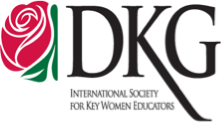 DKG MarylandSOCIETY WORKSHOPSaturday, November 2, 2019Change - the Difference is OneSOCIETY WORKSHOP REGISTRATIONAshton United Methodist Church   17314 New Hampshire Ave.Ashton, Maryland   208618:30 a.m.- 2:30 p.m.Workshops – Choose TWO workshopsTreasurer’s Q&A Session with Weezie Carey – State Treasurer Stretching, Dance, and Zumba – low impact exercise and music – Ann Campbell & Christine Canary (Bring your tennis shoes)Create a Chapter Website with Weebly with Dr. Minnie Young & Iris WingertCard Making with Bonnie Brose – (Fee $5.00)Registration: $15.00 (includes continental breakfast and lunch)(Soup, Sandwiches, Chips, and Cookie)  POSTMARK DEADLINEOCTOBER 15, 2019Checks payable to: DKG MarylandMail registration to:Mrs. Gwen Cooley, Executive Secretary15209 Redgate Dr.Silver Spring, MD 20905TOTAL AMOUNT ENCLOSED: ______________     (If signing up for Card Making, include – $5.00)…………………………………………………………………………………………………………………………...DIRECTIONS: From I-95 (between Washington, D.C. and Baltimore, Md.) take Maryland Route 198 West (towards Burtonsville, Md.). Follow Route 198 West for approximately 7 miles (through stop light at intersection with Maryland Route 29 at Burtonsville) until the intersection at Maryland Route 650 (New Hampshire Ave.) Take Route 650 North and follow for approximately 2 miles (through stop light at intersection with Ednor Road) to Ashton United Methodist Church on your left at 17314 New Hampshire Ave. or come the way you find best. We just wanted to give you an idea of where the church is if you have not been there.Registrant’s Title and Name        ❒ Dr.          ❒ Mrs.       ❒ Ms.    (First)                                                      (M.I.)                                        (Last)Address:City:                                                        State:                                        Zip Code:Email Address:Telephone:                                                                                              Chapter: 